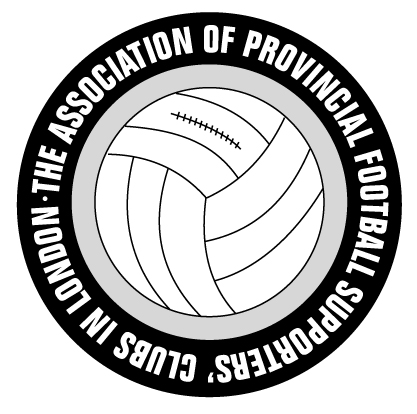 THE ASSOCIATION OF PROVINCIAL FOOTBALL SUPPORTERS’ CLUBSIN  [www.apfscil.org.uk]44th Annual General MeetingMonday 18th June 2019 at 19:30At The HORSESHOE, 24 Clerkenwell Close, EC1R 0AG, T020 7253 6068P = Present   X = Absent   A = ApologiesThe above table is compiled using the attendance sheet.  If your team is shown incorrectly it is almost certainly due to the attendance sheet not being properly completed on the night.The total number of clubs represented was 21, 2 less than last year which was 2 more than the previous year (which was two less than the previous year – there’s a pattern forming!).Top Table: Kevin Wells, Chairman (Leicester); Neil Le Milliere, Secretary (Exeter); Nick Head, Treasurer (Exeter) and Roger Pyne, Minutes Secretary (Exeter).Meeting Opened: 19.40Opening Remarks: Thanks for all those attending, and to Neil Le Milliere for all his hard work in organising the APFSCIL day out at the non-league finals day. The Chairman could not make the day but understands everyone had a good time. Following the untimely death of Justin Edinburgh, I am told there was a well observed tribute to him at the event.1: Apologies for Absence1.1 David Cross, Mansfield; Woody, Burnley; Richie Cockton, Sunderland; Andrew Plummer, Gillingham; Elliot Marsh, Derby; Paul Ashbridge, Hull; Peter Riley, Nottingham Forest and Ian Colley, Sheffield Wednesday.1.2 Attending: Kevin Wells, Chair (Leicester); Neil Le Milliere, Secretary (Exeter); Peter Reynolds, Blackpool; Nick Duckett, FC United; Pauline Meakins, Chester; Dave Leitch, Barrow; Maggie Reeves, Man City; Martin Garrett, Coventry; Andy Skeels, Scunthorpe; Phil Loy, Ipswich; 2: Minutes of 42nd Annual General Meeting2.1 Two matters of accuracy were raised when the draft minutes were circulated in July and were resolved. No further matters of accuracy have been raised prior to this meeting. The minutes were then approved by the meeting.3: Matters Arising3.1 There are no matters arising not covered elsewhere on the Agenda.4: Chairman’s Report - Kevin Wells ()4.1 May I thank all my fellow committee members for their assistance in the last year. Special thanks to Neil Le Milliere for then hard work he put in regarding the non-league finals day.4.2 Thanks also to Phil Arnold (Leicester) for chairing meetings when I was unavailable.4.3 As you all are probably aware, Gary Warren, the Football Chairman is stepping down this year for pastures anew in Canada. I had the pleasure of meeting him briefly at the APFSCIL 11-a-side Cup Final held at Sutton United’s ground on 7th June 2019. The event was very well run and the football of a high standard. Manchester City took the lead, but despite the best efforts of the Manchester City cheerleading team, London Scottish ran out 3-1 winners. Sutton were very welcoming, and the bar well stocked with real ales, so yours truly was kept suitably refreshed.4.4 Finally I am happy to stand for another term as Chairman.5: Secretary’s Report -  ()5.1 Sometimes it feels like just reaching another AGM is an achievement therefore a pat on the back for all of us. We continue to manage to travel by rail despite the continuing hardships put in our way and although there have been rumours that the rail situation will improve nothing concrete yet seems to be in the offing.5.2 Nothing has appeared from the review that I reported last year (led by the British Transport Police) about the policing of football on rail. Perhaps something will appear before the commencement of the new season but I’m not holding my breath.5.3 Our Darts, Football, and Pool leagues are still managing to successfully continue as does the Football Quiz league. New teams, or composite teams, are always welcome in all four. The Football league tried having a winter break and an interim five-a-side competition and there will eb a report on that later.5.4 We repeated the bulk purchase of tickets to attend the Non-League Finals Day at Wembley and it again proved hugely popular with an increase in purchase of 9 to 143.6: Treasurer’s Report - Nick Head (Southampton)6.1 Nick has printed out copies of the Accounts and these will be available at the meeting and circulated afterwards. We will shortly be purchasing the pool trophies going back some years, and this bill will be paid when received.7: Travel Secretary’s Report –  ()7.1 FC United joined our organisation last year and hoped to take advantage of the deal we have with East Midlands. 7.2 Despite several possibilities we have not been able to strike any similar deals with other TOCs.7.3 As usual, many thanks to those that have passed on tips, both for getting deals and to avoid problems, it helps us all.8: Sports & Social Secretaries Reports8.1 Social Report Rob Madigan (Everton)8.1.1 Rob Attended the Football Festival at London Docklands on 3/4th August on behalf of APFSCIL, setting up a stall and having numerous leaflets and flyers for APFSCIL and members clubs for attendees to take away. Kevin Wells, Chairman, paid a flying visit. Kevin thanked Rob on behalf of APFSCIL for all the hard work he had put in.8.2 Darts Report Chris Turner (Rotherham)8.2.1 Although there are a few league games to be played by the end of June, I am hopeful that all teams will be able to complete their fixtures. Unfortunately, the Cup is behind schedule, but not as much as in previous years. Sunderland will play the winners of Leicester City or Ipswich Town in the final. 8.2.2 I am pleased to say that all games except one in Division 1 have been played. The remaining fixture is scheduled for 24 June. The fixture does not have a bearing on the winners and runners up, so many congratulations to Nottingham Forest, not just on winning the league, but going the full season unbeaten. Well done too to Sunderland on finishing as runners-up. Chester and Scunthorpe United occupy the bottom two places. 8.2.3 In Division 2, there are still a handful of matches to be played. Newcastle United are currently top with 63 points, having played all their games. Plymouth Argyle, with two games in hand are 14 points behind. Manchester United are currently bottom, but as they still have three matches to play, are likely to move up the table. 8.2.4 There are also a few matches still to be played in Division 3. Everton currently lead the way with five wins out of five, with Bolton Wanderers occupying second place and just 6 points behind. 8.2.5 All fixtures should be played by Friday 28 June.  8.2.6 In January, we held our presentation evening and pairs knockout competition. The winners were Scott Alderdice and Frank Daly of Chester, who beat Graham Parsons and Ian Davey of Nottingham Forest in the final. The plate competition was retained by last year’s victorious pair, Paul Bradley and Jim Fletcher of Rotherham United. 8.2.7 The darts AGM is due to be held on Monday 15 July 2019. Further details will be sent out to team contacts in the next few days. 8.2.8 APFSCIL darts was saddened to learn of the death of Keith Adamson, the captain of the Sunderland darts team, who died in October. Keith had been a mainstay of the APFSCIL darts scene for many years. He was well-liked by his teammates and all those who played against him and will be sadly missed.8.2.9 Finally, I would like to place on record my thanks to all the team captains for organising their matches, Tina Robertson for her help and support, each of the divisional reps, Rob Madigan for hosting and organising the pairs and singles competitions, and André Maxwell for arranging the medals and trophies.8.3 Football Report Gary Warren8.3.1 Season and Cup FinalAnother APFSCIL football season ended on the 7th of June with a great cup final between London Scottish and Man City with London Scottish coming out on top thanks to a very strong second half display and some wonder saves from their goalkeeper to keep City at bay in a frantic final quarter. Many thanks to the APFSCIL members who turned up to show your support. I got very good feedback from those present and it is good to hear that the football on display pleasantly surprised them with its quality. Hopefully we will see a few more along next season and don't forget that there are games every Sunday from early September if you want to get out and see proper grass roots football. The win for London Scottish saw them complete a league and cup double with the presentation for the league honours taking place in the Sutton United bar directly after the game. They are definitely the team to catch next season.8.3.2 Next SeasonAs you know by this stage, I will be leaving London in 13 days’ time - which is more than a little scary as my list keeps getting longer rather than shorter! This does however mean that that the APFSCIL Football League will be looking for a new Chairman and representative. I will be discussing a handover with Rob, Jason, Iain, and Jonny in the coming days and all will be ratified at our AGM which is yet to be scheduled. We are in the process of signing up the 8 existing teams for the season. We are confident of adding another and will spread the net then to try get a couple more in. I will recommend approaching some of the sides we have lost over the previous years to see if there is any chance of them making a comeback - Exeter, Hibs and Hull being the main hopeful targets.8.3.3 I signed off at the last meeting with my thanks to everyone as I was not expecting to be here today. No point in going back over it again except to reiterate what I said and wishing everyone the very best for the future.Gary WarrenAPFSCIL Football League8.3.4 Kevin Wells, and others present, thanked Gary for all the hard work he had carried out whilst leading the football section and wished him well in his adventures abroad.Information etc can be found on the MITOO website as follows: http://football.mitoo.co/Noticeboard.cfm?countieslist=LondonMiddx&LeagueCode=APFS20138.4 Pool Report Steve Cole (Newcastle)8.4.1 Congratulations to Hull City and commiserations to Middlesbrough.   Hull are the new APFSCIL Pool League Champions by the smallest of margins after amassing 76 points from 9 matches just 0ne point more than 2017 champions Middlesbrough. Both teams clocked up 7 victories.   Defending Champions Newcastle will finish in 3rd place.Cheers, Stevesteve@cole99.uk Mob 07772047273http://apfscilpool.leaguerepublic.com/l/fg/1_269910850.html;jsessionid=97FC9AEFF40F0D85E101B9DCAE737FFE.clubsites19: Webmaster’s Report – Liz Cocks (Blackpool)9.1 Nothing to report.10: Press and Publicity Report10.1 None, position vacant.11: Election of OfficersPositions					Current Occupants11.1 Chairman				Kevin Wells, Leicester City11.2 Vice Chairman			Vacant11.3 Secretary				Neil Le Milliere, Exeter11.4 Treasurer				Nick Head, Southampton11.5 Travel Secretary			Neil Le Milliere, Exeter11.6 Press & Publicity Secretary	Position vacant11.7 Social Secretary			Rob Madigan, Everton11.8 Minutes Secretary			Roger Pyne, ExeterNone of the above have indicated they are not prepared to re-stand although fresh blood would be an advantage. All the above were reappointed.Appointed Positions are currently filled as follows:11.9 Webmaster				Liz Cocks Blackpool11.10 Darts Secretary			Chris Turner Rotherham11.11 Football Secretary			TBC11.12 Pool Secretary			Steve Cole Newcastle12: Supporter and Newsletter of the Year Awards12.1 No nominations for the Supporter of the Year have been received prior to this meeting so we’re extending the deadline to the next meeting.12.2 Only one entry (example still to be received) has been received so far in for Newsletter of the Year so far so we are also extending the deadline for submission of Newsletters until the next meeting.13: Date of Next Monthly General MeetingAs usual we have our annual break from monthly meetings in July, so our next monthly general meeting will be on Monday 5th August at the Horseshoe.14: Motions14.1 The committee has received no motions from the membership and has no motions to make itself.15. Attendance at Meetings15.1 The usual summary of attendances at our meetings will be circulated after the meeting. We would like to thank Liz for compiling this.16. AOB16.1 There was a wide-ranging discussion on Var, especially with regard to the recent Women’s World Cup.16.2 The Ipswich representative told the meeting that due to internal matters in his club, their involvement in APFSCIL next season was in some doubt.NOTE: Since the AGM, Rod Madigan has been in touch with Ipswich, and it is hoped that they will participate in APFSCIL and the darts league as well.17. Meeting Closed: 20.20PAberdeenAPShamrock RoversPBarrowPA WednesdayPBlackpoolPPX WanderersX ScottishPXAFC PPWest Bromwich PBrighton & Hove XManchester UntdXBristol CityAMansfield TownPFootball RepAXMiddlesbroughPPresidentPChesterXNewcastle UnitedPPADerby CountyPPEvertonP ArgylePPRangersAGillinghamP UnitedHeart of PScunthorpe United